به نام خدافراخوان پروژه پژوهشي شركت گاز استان گيلانشرکت گاز استان گيلان در نظر دارد پروژه پژوهشي" توسعه يک ابزارمديريتي براساس مدل CESE و الگوريتمهاي بهينه سازي جهت توزيع بهينه گاز شهررشت و مدیریت سریع در مواقع بحراني" با اهداف و شرایط ذیل به مجريان صلاحیت دار و واجد شرایط واگذار کند. لذا از کلیه دانشگاه ها ، موسسات علمي و مراکز پژوهشی و شرکت های مشاور که دارای مجوز از مراکز قانونی هستند دعوت می نماید در صورت تمايل پيشنهاد خود را در قالب فرم "پرسشنامه پيشنهاد پروژه پژوهشي" به اين شركت ارسال نمايند. 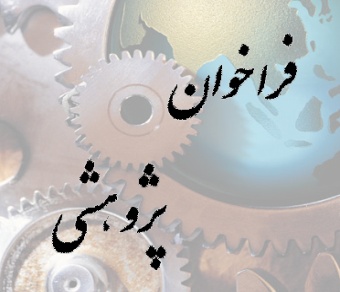 اهداف:تهيه یک ابزار مديريتي براساس مدل conservation element/solution element (CESE)  و همچنين الگوريتمهاي بهينه سازي برای بستن موازنه جرم و اندازه حرکت بر روی شبکه توزیع گاز شهر رشت تهيه رابط گرافيكي مناسب كه توانايي ورود اطلاعات از سيستم مانيتورينگ موجود را داشته باشد.شرح فعاليتها:انجام مطالعات کتابخانه ای بر روی روش CESE ،‌الگوريتمهاي بهينه سازي مختلف و چگونگی اعمال آن بر شبکه های توزیع گازبررسی سیستم مانیتورینگ شرکت گاز استان گیلان و نقشه شبکه توزیع گاز رشت توسعه بخش محاسباتي ابزار مورد نظر برای شبکه توزیع گاز توسعه بخش بهينه سازي ابزار مورد نظر براي شبكه توزيع گاز مطالعات ميداني براي تطابق ابزار توسعه يافته با واقعيات موجود با اطلاعات سیستم مانیتورینگ و انجام تصحیحات مورد نیازتهیه رابط گرافیکی مناسب برای ابزار توسعه يافته ، تکمیل ابزار و تهیه گزارش نهاییمدت اجراي پروژه:مدت اجراي پروژه از زمان عقد قرارداد و صدور ابلاغيه به مدت 12 ماه مي باشد.تذكر: . RFP پروژه فوق الذكر و فرم هاي مورد نياز در سايت شركت گاز استان گيلان، بخش پژوهش به نشاني www.nigc-gl.ir  قرار داده شده است .. حداکثر زمان تحویل پیشنهاد پژوهشی تا تاریخ 20/12/92 می باشد و اين شركت مسئوليتي در قبال بررسي پيشنهاداتي كه پس از تاريخ ذکر شده ارسال واصل   مي گردند ، نخواهد داشت .. نسخه الكترونيكي پيشنهادات پژوهشي بايستي منحصراً با فرمت WORD به پست الكترونيكي: pajohesh@nigc-gl.ir ارسال شده و مراتب طي نامه به امور پژوهش شركت گاز استان گيلان اعلام شود. ( ثبت پيشنهاد پروژه و آغاز روند بررسي ها ، پس از دريافت نسخه WORD پيشنهاد خواهد بود ) .. از پيش بيني اخذ خدمات اجرايي كاركنان اين شركت در پروژه پيشنهادي ( به عنوان همكار ) اكيداً خودداري گردد .. اين شركت در رد يا قبول پيشنهاد ارسالي ؛ و همچنين انتخاب پيشنهاد برتر از بين پيشنهادات مشابه ، مختار مي باشد .. هيچگونه تعهدي براي اين شركت بابت هزينه تدوين پيشنهاد پروژه يا ساير هزينه هاي جنبي ، وجود نخواهد داشت .. پيشنهادات دريافتي بر اساس دستورالعمل داوري پروژه هاي پژوهشي شركت ملي گاز ايران بررسي خواهند گرديد . . در صورت نياز و درخواست اين شركت پيشنهاد دهندگان بايستي جهت ارائه توضيحات تكميلي در خصوص پيشنهاد ، در اين شركت حضور يابند .. عنوان پيشنهادات ارسالي بايستي با عناوين اعلام شده در فراخوان يكي باشد ؛ و شرح خدمات آنها ازRFP  مربوطه انحراف نداشته باشد . شماره تلفن تماس:		(داخلي 466و467)01313229064شماره تماس مستقيم:		(تلفكس)01313246418